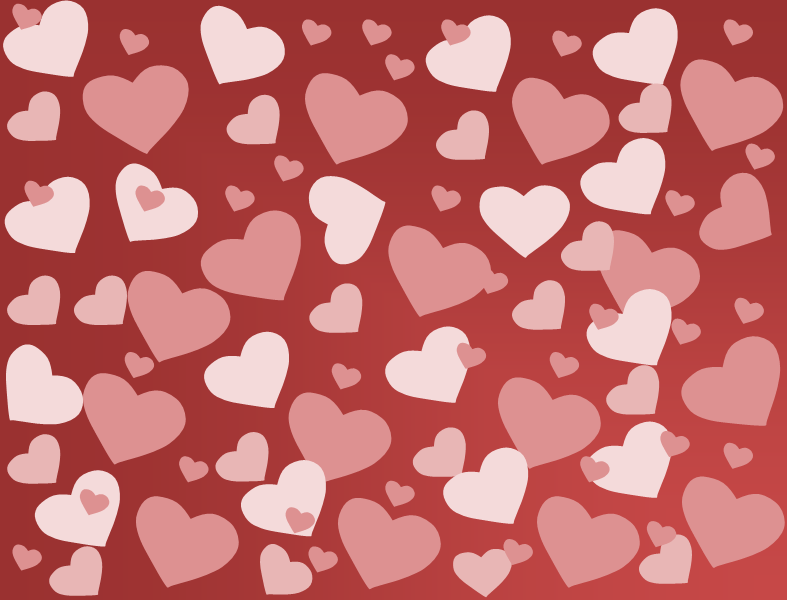 Tu pavogeimano širdįTu pavogeimano širdįir gali ją turėti
tiek laiko, kiek norėsi!ir gali ją turėti
tiek laiko, kiek norėsi!Smagios Valentino dienos!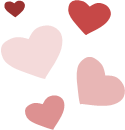 Smagios Valentino dienos!